ITEMSPREDICTION: Which will land first? Will they land at the same time?Why do you think this will happen?OBSERVATION: Were your predictions correct?Can you explain why this happened?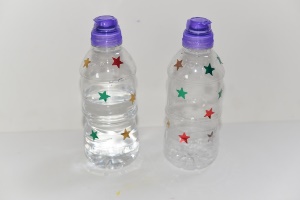 2 X bottles. One half full and one empty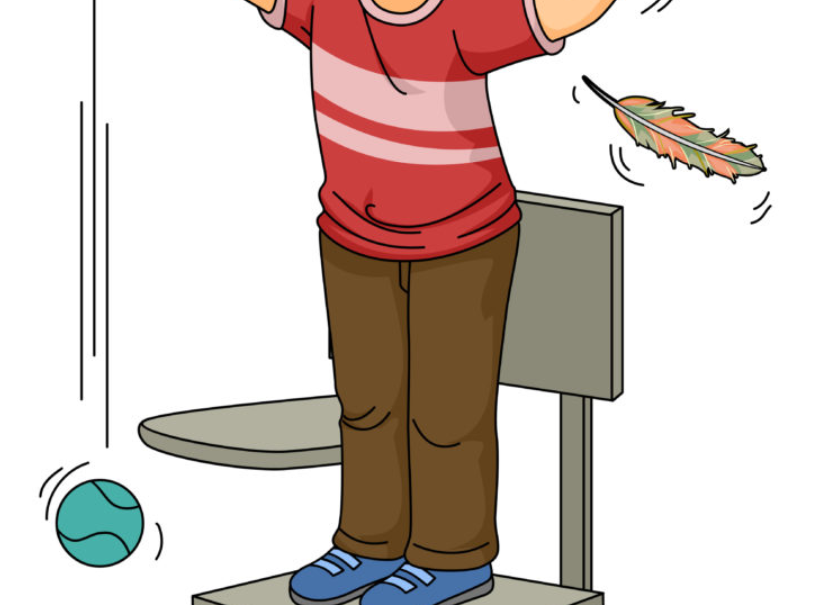 1 x feather and 1 x tennis ball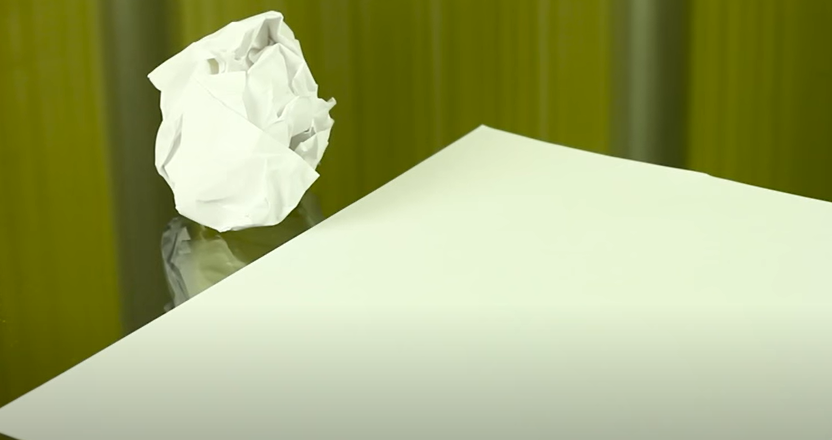 Two same sized pieces of paper – one crumpled and one flat.Two objects the same weight but different in size.